          7.1.3: Quality audits on environment and energy regularly undertaken by the Institution.                       The institutional environment and energy initiatives are confirmed through the                       followingGreen audit / Environment auditEnergy auditClean and green campus initiativesBeyond the campus environmental promotion activities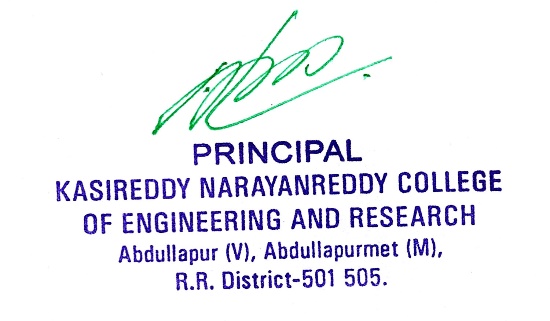 S.NODVV FindingsURL1Policy document on environment and energy usageView Document2Green Audit / Environment Audit / Energy Audit reports by involving the one external expert of the accredited Institution / Government / Govt.recognized organization.View Document3Certificate from the auditing agencyView Document4Certificates of the awards received from therecognized agency.View Document5Report on environmental promotional activities conducted beyond the campus with geo taggedphotographs with caption and dateView Document6Action taken reports and achievement report asclear and Green campus initiativesView Document7Any other supporting document for the claims made.View Document